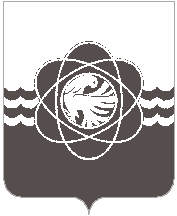 18 сессия пятого созываот 04.12.2020 № 128О делегировании депутатов Десногорского городского Совета  пятого созыва в Административную комиссию муниципальногообразования «город Десногорск» Смоленской области На основании обращения Главы муниципального образования «город Десногорск» Смоленской области от 25.11.2020 № 11277, Десногорский городской СоветР Е Ш И Л :1.  Делегировать   депутатов  Десногорского  городского  Совета  пятого созыва:      - Куролесова Дениса Александровича;- Шахмуть Григория Владимировичав состав Административной комиссии муниципального образования «город Десногорск» Смоленской области.2. Настоящее решение опубликовать в газете «Десна».ПредседательДесногорского городского Совета                                                         А.А. Терлецкий    Глава муниципального образования «город Десногорск» Смоленской  области                                                                                 А.Н. Шубин